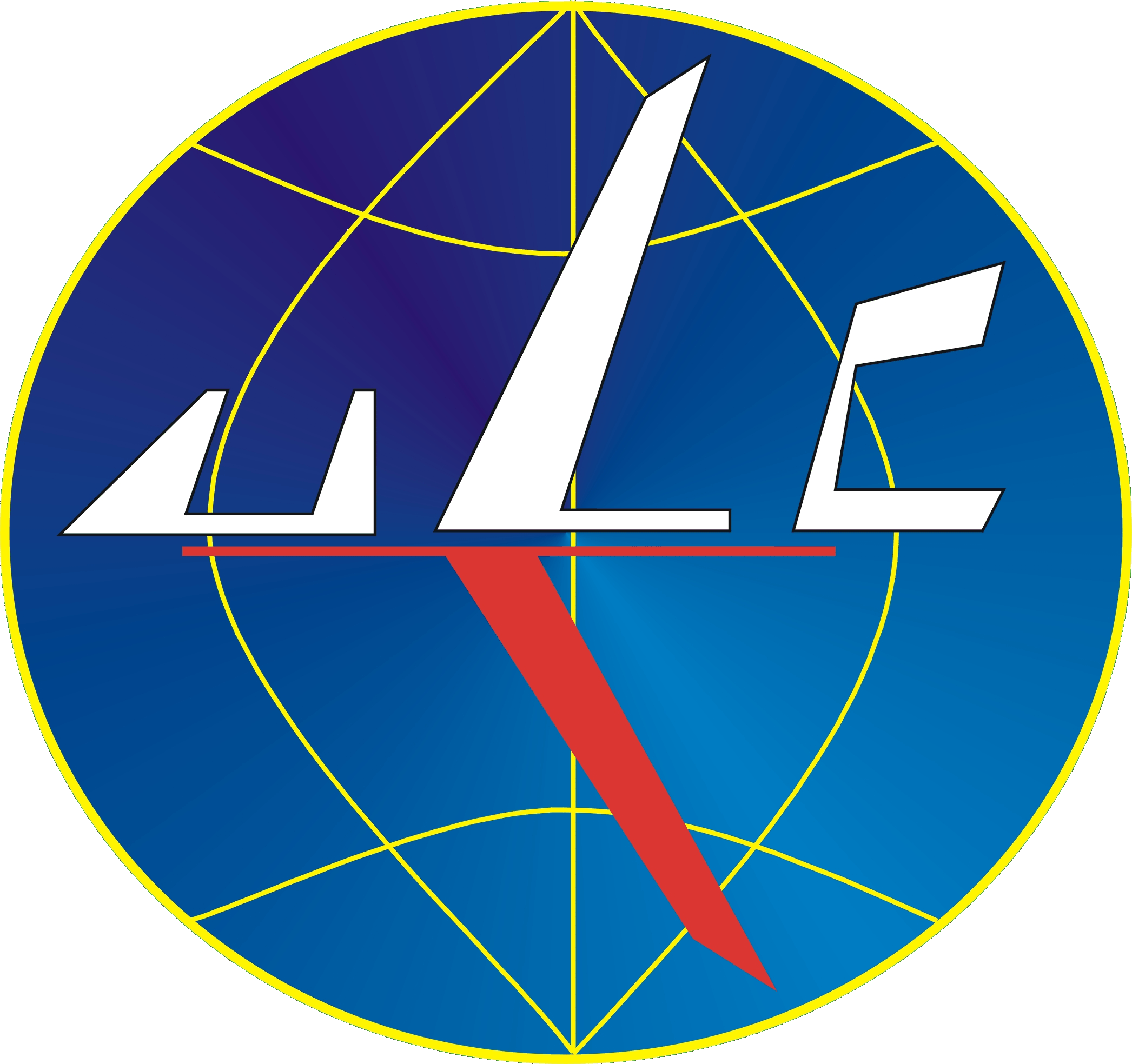 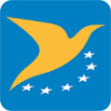 Potwierdzenie ukończenia szkolenia praktycznego i ocena umiejętności praktycznych do celów NSTSPotwierdzenie ukończenia szkolenia praktycznego i ocena umiejętności praktycznych do celów NSTSPotwierdzenie ukończenia szkolenia praktycznego i ocena umiejętności praktycznych do celów NSTSPotwierdzenie ukończenia szkolenia praktycznego i ocena umiejętności praktycznych do celów NSTSPotwierdzenie ukończenia szkolenia praktycznego i ocena umiejętności praktycznych do celów NSTSPotwierdzenie ukończenia szkolenia praktycznego i ocena umiejętności praktycznych do celów NSTSPotwierdzenie ukończenia szkolenia praktycznego i ocena umiejętności praktycznych do celów NSTSPotwierdzenie ukończenia szkolenia praktycznego i ocena umiejętności praktycznych do celów NSTSPotwierdzenie ukończenia szkolenia praktycznego i ocena umiejętności praktycznych do celów NSTSPotwierdzenie ukończenia szkolenia praktycznego i ocena umiejętności praktycznych do celów NSTSPotwierdzenie ukończenia szkolenia praktycznego i ocena umiejętności praktycznych do celów NSTSPotwierdzenie ukończenia szkolenia praktycznego i ocena umiejętności praktycznych do celów NSTSPotwierdzenie ukończenia szkolenia praktycznego i ocena umiejętności praktycznych do celów NSTSPotwierdzenie ukończenia szkolenia praktycznego i ocena umiejętności praktycznych do celów NSTSDane identyfikujące ucznia – pilota bezzałogowego statku powietrznegoDane identyfikujące ucznia – pilota bezzałogowego statku powietrznegoDane identyfikujące ucznia – pilota bezzałogowego statku powietrznegoDane identyfikujące ucznia – pilota bezzałogowego statku powietrznegoDane identyfikujące ucznia – pilota bezzałogowego statku powietrznegoDane identyfikujące ucznia – pilota bezzałogowego statku powietrznegoDane identyfikujące ucznia – pilota bezzałogowego statku powietrznegoDane identyfikujące ucznia – pilota bezzałogowego statku powietrznegoDane identyfikujące ucznia – pilota bezzałogowego statku powietrznegoDane identyfikujące ucznia – pilota bezzałogowego statku powietrznegoDane identyfikujące ucznia – pilota bezzałogowego statku powietrznegoDane identyfikujące ucznia – pilota bezzałogowego statku powietrznegoDane identyfikujące ucznia – pilota bezzałogowego statku powietrznegoDane identyfikujące ucznia – pilota bezzałogowego statku powietrznegoImię i nazwisko Numer rejestracyjny operatoraObywatelstwoUlicaNr budynku/ lokaluNr budynku/ lokaluNr budynku/ lokaluKod pocztowy─MiejscowośćMiejscowośćMiejscowośćNumer telefonuAdres e-mailAdres e-mailAdres e-mail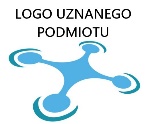 Dane identyfikacyjne uznanego podmiotu przeprowadzającego szkolenieDane identyfikacyjne uznanego podmiotu przeprowadzającego szkolenieDane identyfikacyjne uznanego podmiotu przeprowadzającego szkolenieDane identyfikacyjne uznanego podmiotu przeprowadzającego szkolenieDane identyfikacyjne uznanego podmiotu przeprowadzającego szkolenieDane identyfikacyjne uznanego podmiotu przeprowadzającego szkolenieDane identyfikacyjne uznanego podmiotu przeprowadzającego szkolenieDane identyfikacyjne uznanego podmiotu przeprowadzającego szkolenieDane identyfikacyjne uznanego podmiotu przeprowadzającego szkolenieDane identyfikacyjne uznanego podmiotu przeprowadzającego szkolenieDane identyfikacyjne uznanego podmiotu przeprowadzającego szkolenieDane identyfikacyjne uznanego podmiotu przeprowadzającego szkolenieDane identyfikacyjne uznanego podmiotu przeprowadzającego szkolenieDane identyfikacyjne uznanego podmiotu przeprowadzającego szkolenieNazwa, 
Adres podmiotu, 
EDG albo KRS Nazwa, 
Adres podmiotu, 
EDG albo KRS Nazwa, 
Adres podmiotu, 
EDG albo KRS (Pieczątka uznanego podmiotu)(Pieczątka uznanego podmiotu)(Pieczątka uznanego podmiotu)(Pieczątka uznanego podmiotu)(Pieczątka uznanego podmiotu)(Pieczątka uznanego podmiotu)(Pieczątka uznanego podmiotu)(Pieczątka uznanego podmiotu)(Pieczątka uznanego podmiotu)(Pieczątka uznanego podmiotu)(Pieczątka uznanego podmiotu)Numer telefonu Numer telefonu Numer telefonu Adres e-mailAdres e-mailAdres e-mailSzkolenie praktyczneSzkolenie praktyczneSzkolenie praktyczneSzkolenie praktyczneSzkolenie praktyczneSzkolenie praktyczneSzkolenie praktyczneSzkolenie praktyczneSzkolenie praktyczneSzkolenie praktyczneSzkolenie praktyczneSzkolenie praktyczneSzkolenie praktyczneSzkolenie praktyczneSzkolenie praktyczne dotyczące STS:(należy wskazać STS, w odniesieniu do którego przeprowadzono szkolenie praktyczne) Szkolenie praktyczne dotyczące STS:(należy wskazać STS, w odniesieniu do którego przeprowadzono szkolenie praktyczne) Szkolenie praktyczne dotyczące STS:(należy wskazać STS, w odniesieniu do którego przeprowadzono szkolenie praktyczne) Szkolenie praktyczne dotyczące STS:(należy wskazać STS, w odniesieniu do którego przeprowadzono szkolenie praktyczne) Szkolenie praktyczne dotyczące STS:(należy wskazać STS, w odniesieniu do którego przeprowadzono szkolenie praktyczne) Szkolenie praktyczne dotyczące STS:(należy wskazać STS, w odniesieniu do którego przeprowadzono szkolenie praktyczne) Szkolenie praktyczne dotyczące STS:(należy wskazać STS, w odniesieniu do którego przeprowadzono szkolenie praktyczne) Szkolenie praktyczne dotyczące STS:(należy wskazać STS, w odniesieniu do którego przeprowadzono szkolenie praktyczne) Szkolenie praktyczne dotyczące STS:(należy wskazać STS, w odniesieniu do którego przeprowadzono szkolenie praktyczne) Imię oraz nazwisko i podpis osoby przeprowadzającej szkolenieImię oraz nazwisko i podpis osoby przeprowadzającej szkolenieImię oraz nazwisko i podpis osoby przeprowadzającej szkolenieImię oraz nazwisko i podpis osoby przeprowadzającej szkolenieImię oraz nazwisko i podpis osoby przeprowadzającej szkolenieImię oraz nazwisko i podpis osoby przeprowadzającej szkolenieImię oraz nazwisko i podpis osoby przeprowadzającej szkolenieImię oraz nazwisko i podpis osoby przeprowadzającej szkolenieImię oraz nazwisko i podpis osoby przeprowadzającej szkolenie   …………………………………….                  ..………….……………….               (Imię i nazwisko)                                   (Podpis)   …………………………………….                  ..………….……………….               (Imię i nazwisko)                                   (Podpis)   …………………………………….                  ..………….……………….               (Imię i nazwisko)                                   (Podpis)   …………………………………….                  ..………….……………….               (Imię i nazwisko)                                   (Podpis)   …………………………………….                  ..………….……………….               (Imię i nazwisko)                                   (Podpis)Data wydania potwierdzenia ukończenia szkolenia praktycznego Data wydania potwierdzenia ukończenia szkolenia praktycznego Data wydania potwierdzenia ukończenia szkolenia praktycznego Data wydania potwierdzenia ukończenia szkolenia praktycznego Data wydania potwierdzenia ukończenia szkolenia praktycznego Data wydania potwierdzenia ukończenia szkolenia praktycznego Data wydania potwierdzenia ukończenia szkolenia praktycznego Data wydania potwierdzenia ukończenia szkolenia praktycznego Data wydania potwierdzenia ukończenia szkolenia praktycznego Zaznaczyć właściweOświadczam, że szkolenie praktyczne dla ucznia-pilota bezzałogowego statku powietrznego wskazanego w pkt. 1, zostało ukończone oraz zostało sporządzone sprawozdanie z oceny umiejętności praktycznych tego ucznia-pilota bezzałogowego statku powietrznego. Oświadczam, że uczeń-pilot nie ma ukończonych 18 lat – szkolenie odbyło się za zgodą oraz pod nadzorem opiekuna prawnegoZaznaczyć właściweOświadczam, że szkolenie praktyczne dla ucznia-pilota bezzałogowego statku powietrznego wskazanego w pkt. 1, zostało ukończone oraz zostało sporządzone sprawozdanie z oceny umiejętności praktycznych tego ucznia-pilota bezzałogowego statku powietrznego. Oświadczam, że uczeń-pilot nie ma ukończonych 18 lat – szkolenie odbyło się za zgodą oraz pod nadzorem opiekuna prawnegoZaznaczyć właściweOświadczam, że szkolenie praktyczne dla ucznia-pilota bezzałogowego statku powietrznego wskazanego w pkt. 1, zostało ukończone oraz zostało sporządzone sprawozdanie z oceny umiejętności praktycznych tego ucznia-pilota bezzałogowego statku powietrznego. Oświadczam, że uczeń-pilot nie ma ukończonych 18 lat – szkolenie odbyło się za zgodą oraz pod nadzorem opiekuna prawnegoZaznaczyć właściweOświadczam, że szkolenie praktyczne dla ucznia-pilota bezzałogowego statku powietrznego wskazanego w pkt. 1, zostało ukończone oraz zostało sporządzone sprawozdanie z oceny umiejętności praktycznych tego ucznia-pilota bezzałogowego statku powietrznego. Oświadczam, że uczeń-pilot nie ma ukończonych 18 lat – szkolenie odbyło się za zgodą oraz pod nadzorem opiekuna prawnegoZaznaczyć właściweOświadczam, że szkolenie praktyczne dla ucznia-pilota bezzałogowego statku powietrznego wskazanego w pkt. 1, zostało ukończone oraz zostało sporządzone sprawozdanie z oceny umiejętności praktycznych tego ucznia-pilota bezzałogowego statku powietrznego. Oświadczam, że uczeń-pilot nie ma ukończonych 18 lat – szkolenie odbyło się za zgodą oraz pod nadzorem opiekuna prawnegoZaznaczyć właściweOświadczam, że szkolenie praktyczne dla ucznia-pilota bezzałogowego statku powietrznego wskazanego w pkt. 1, zostało ukończone oraz zostało sporządzone sprawozdanie z oceny umiejętności praktycznych tego ucznia-pilota bezzałogowego statku powietrznego. Oświadczam, że uczeń-pilot nie ma ukończonych 18 lat – szkolenie odbyło się za zgodą oraz pod nadzorem opiekuna prawnegoZaznaczyć właściweOświadczam, że szkolenie praktyczne dla ucznia-pilota bezzałogowego statku powietrznego wskazanego w pkt. 1, zostało ukończone oraz zostało sporządzone sprawozdanie z oceny umiejętności praktycznych tego ucznia-pilota bezzałogowego statku powietrznego. Oświadczam, że uczeń-pilot nie ma ukończonych 18 lat – szkolenie odbyło się za zgodą oraz pod nadzorem opiekuna prawnegoZaznaczyć właściweOświadczam, że szkolenie praktyczne dla ucznia-pilota bezzałogowego statku powietrznego wskazanego w pkt. 1, zostało ukończone oraz zostało sporządzone sprawozdanie z oceny umiejętności praktycznych tego ucznia-pilota bezzałogowego statku powietrznego. Oświadczam, że uczeń-pilot nie ma ukończonych 18 lat – szkolenie odbyło się za zgodą oraz pod nadzorem opiekuna prawnegoZaznaczyć właściweOświadczam, że szkolenie praktyczne dla ucznia-pilota bezzałogowego statku powietrznego wskazanego w pkt. 1, zostało ukończone oraz zostało sporządzone sprawozdanie z oceny umiejętności praktycznych tego ucznia-pilota bezzałogowego statku powietrznego. Oświadczam, że uczeń-pilot nie ma ukończonych 18 lat – szkolenie odbyło się za zgodą oraz pod nadzorem opiekuna prawnegoZaznaczyć właściweOświadczam, że szkolenie praktyczne dla ucznia-pilota bezzałogowego statku powietrznego wskazanego w pkt. 1, zostało ukończone oraz zostało sporządzone sprawozdanie z oceny umiejętności praktycznych tego ucznia-pilota bezzałogowego statku powietrznego. Oświadczam, że uczeń-pilot nie ma ukończonych 18 lat – szkolenie odbyło się za zgodą oraz pod nadzorem opiekuna prawnegoZaznaczyć właściweOświadczam, że szkolenie praktyczne dla ucznia-pilota bezzałogowego statku powietrznego wskazanego w pkt. 1, zostało ukończone oraz zostało sporządzone sprawozdanie z oceny umiejętności praktycznych tego ucznia-pilota bezzałogowego statku powietrznego. Oświadczam, że uczeń-pilot nie ma ukończonych 18 lat – szkolenie odbyło się za zgodą oraz pod nadzorem opiekuna prawnegoZaznaczyć właściweOświadczam, że szkolenie praktyczne dla ucznia-pilota bezzałogowego statku powietrznego wskazanego w pkt. 1, zostało ukończone oraz zostało sporządzone sprawozdanie z oceny umiejętności praktycznych tego ucznia-pilota bezzałogowego statku powietrznego. Oświadczam, że uczeń-pilot nie ma ukończonych 18 lat – szkolenie odbyło się za zgodą oraz pod nadzorem opiekuna prawnegoZaznaczyć właściweOświadczam, że szkolenie praktyczne dla ucznia-pilota bezzałogowego statku powietrznego wskazanego w pkt. 1, zostało ukończone oraz zostało sporządzone sprawozdanie z oceny umiejętności praktycznych tego ucznia-pilota bezzałogowego statku powietrznego. Oświadczam, że uczeń-pilot nie ma ukończonych 18 lat – szkolenie odbyło się za zgodą oraz pod nadzorem opiekuna prawnegoZaznaczyć właściweOświadczam, że szkolenie praktyczne dla ucznia-pilota bezzałogowego statku powietrznego wskazanego w pkt. 1, zostało ukończone oraz zostało sporządzone sprawozdanie z oceny umiejętności praktycznych tego ucznia-pilota bezzałogowego statku powietrznego. Oświadczam, że uczeń-pilot nie ma ukończonych 18 lat – szkolenie odbyło się za zgodą oraz pod nadzorem opiekuna prawnego